Exercice 5 : rappels sur les réseaux et adressage IPPrésentation du contexteService formation de la division régionale d’une grande entreprise. Trois acteurs sont concernés : ·	Pierre qui est le responsable des formations qui définit les actions de formation,·	Roger qui est le responsable d’équipe qui inscrit les stagiaires,·	Daniel, le gestionnaire des stages qui est chargé d’envoyer les convocations et de saisir les présences à partir des listes d’émargement. Chaque acteur dispose d’un poste de travail informatique sur son bureau.Activité 1Un point de référence commun doit exister pour enregistrer toutes les données qui concernent la gestion des formations, il s’agit d’une base de données. Cette base de données est gérée par un logiciel SGBD (Système de Gestion de Base de Données).Ce logiciel SGBD s’exécute sur un ordinateur ayant le rôle de serveur de données. Les applications sur les postes des différents acteurs enregistrent ou lisent des données dans la base de données en envoyant des requêtes au serveur via le réseau. Celui-ci répond en retournant un résultat contenant les données demandées.Ceci nécessite qu’une communication soit possible entre chaque poste de travail et le serveur. Quels sont les équipements matériels nécessaires pour relier 3 postes de travail et un serveur ? Complétez le schéma ci-dessous afin de faire figurer le répartiteur et le serveur.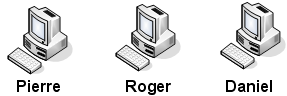 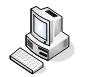 Activité 2 – conversion du binaire au décimalFaire une conversion du binaire au décimalFaire une conversion du décimal au binaireActivité 3On décide que le service de formation continue est relié au réseau d’adresse 192.168.1.0Choisir des adresses IP pour chacun des trois hôtes et pour le serveur.Quel est le masque de sous-réseau qui sera attribué aux adresses ipActivité 4 – Fonctionnement du masquePrincipe de fonctionnement du ET logique :0 ET 0 = 00 ET 1 = 01 ET 0 = 01 ET 1 = 1Complétez les tableaux ci-dessous afin de calculer le résultat du ET logique entre l’@ IP de la machine et celle du masque de sous-réseau :Conclusion : les deux machines font-elles partie du même réseau et peuvent-elles communiquer ?Activité 5 – ExercicesComplétez le tableau suivant :Parmi les hôtes suivants lesquels peuvent communiquer entre eux ?Activité 6 – ClassesDéterminez les classes (A, B ou C) des réseaux ci-dessous.Activité 7 – PasserelleDessinez la passerelle permettant d’accéder à internet, et attribuez-lui une adresse IP :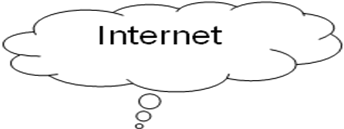 Activité 8 – ProxyL’entreprise peut vouloir contrôler ou filtrer les accès à internet (qui ? quels sites sont consultés ?). Un serveur mandataire (proxy) a ce rôle. Il reçoit les demandes d’accès à Internet et est seul autorisé à y accéder. Dans ce cas, pour accéder à Internet, les logiciels navigateurs des hôtes du réseau doivent connaître l’adresse IP du serveur mandataire de l’entreprise. Dessinez le proxy et attribuez-lui une adresse IP.Activité 9 – Analyse d’une URLa) analysez l’url suivante :http://www.reseaucerta.org/outils/simulateur.htmprotocole   /nom de domaine / chemin / fichier de la page à afficherb) Pour chaque adresse il faut déterminer le protocole utilisé, le nom du serveur, le domaine Internet, et enfin, le document demandé :Bit n°87654321TotalPuissance associée2726252423222120TotalValeur de la puissance1286432168421255Bit n°TotalValeur de la puissanceTotalValeur binaire du bit00010011TotalExpression logique du bitTotalValeur décimale du bitBit n°TotalValeur de la puissanceTotalValeur binaire du bit00100100TotalExpression logique du bitFFVFFVFFTotalValeur décimale du bit003200400Bit n°TotalValeur de la puissanceTotalValeur binaire du bit10101000TotalExpression logique du bitTotalValeur décimale du bitBit n°TotalValeur de la puissanceTotalValeur binaire du bit01111011TotalExpression logique du bitTotalValeur décimale du bitBit n°TotalValeur de la puissanceTotalValeur binaire du bit11001001TotalExpression logique du bitTotalValeur décimale du bitBit n°TotalValeur de la puissanceTotalValeur binaire du bit01100000TotalExpression logique du bitTotalValeur décimale du bit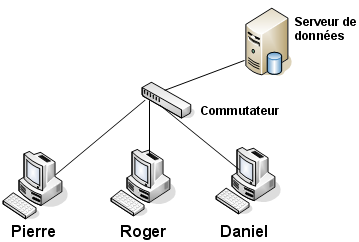 @IP machine19216811@IP masque2552552550@ machine binaire11000000101010000000000100000001ETETETETET@ masque binaire11111111111111111111111100000000=====@IP réseau binaire11000000101010000000000100000000@IP réseau décimal19216810@IP serveur192168150@IP masque2552552550@ machine binaireETETETETET@ masque binaire=====@IP réseau binaire@IP réseau décimalAdresse IP d’un hôteMasque de sous-réseau d’un hôteAdresse IP du réseau dans lequel se trouve l’hôte10.65.24.201255.0.0.0172.16.230.4255.255.0.082.64.163.43255.255.255.0Nom de l’hôteAdresse IP de l’hôteMasque de l’hôteNom des hôtesHôte_A192.168.1.150255.255.0.0Hôte_B129.168.20.10255.255.255.0Hôte_C192.168.0.9255.255.0.0Hôte_D129.168.22.113255.255.255.0Hôte_E192.168.3.97255.255.0.0Hôte_F129.168.22.64255.255.255.0Adresse IP d’un hôteMasque de sous-réseau d’un hôteClasse du réseau172.16.230.4255.255.0.0192.168.1.2255.255.255.010.10.1.5255.0.0.0192.168.1.1192.168.1.2192.168.1.3URLProtocoleServeurDomaineDocumenthttp://www.snapfiles.com/httpwwwSnapfiles.comPage par defautftp://ftp.univ-lille1.fr/pub/ftpftpUniv-lille1.frhttp://www.reseaucerta.org/outils/outils.php?num=355httpwwwReseaucerta.orgOutils.phphttps://www.gandi.net/admin/compte.htmhttpswwwGandi.netCompte.htm